В связи изменением погодных и дорожных условий на территории Томской области, Госавтоинспекция обращается к водителям с просьбой – выбирать безопасную скорость движения, безопасную дистанцию, боковой интервал и аккуратную манеру вождения.На проезжей части возможно образование гололедицы и снежных заносов.Количество аварий на дорогах резко возрастает с наступлением неблагоприятных погодных условий.Сложно, особенно во время снегопада, складывается ситуация на загородных трассах – уменьшается видимая ширина проезжей части, трудно определить границу обочины.Если снегопад застал Вас в дороге, снизьте скорость до максимально безопасной, то есть той, при которой есть возможность контролировать дорожную обстановку хотя бы в пределах стометровой видимости.Будьте внимательны и осторожны!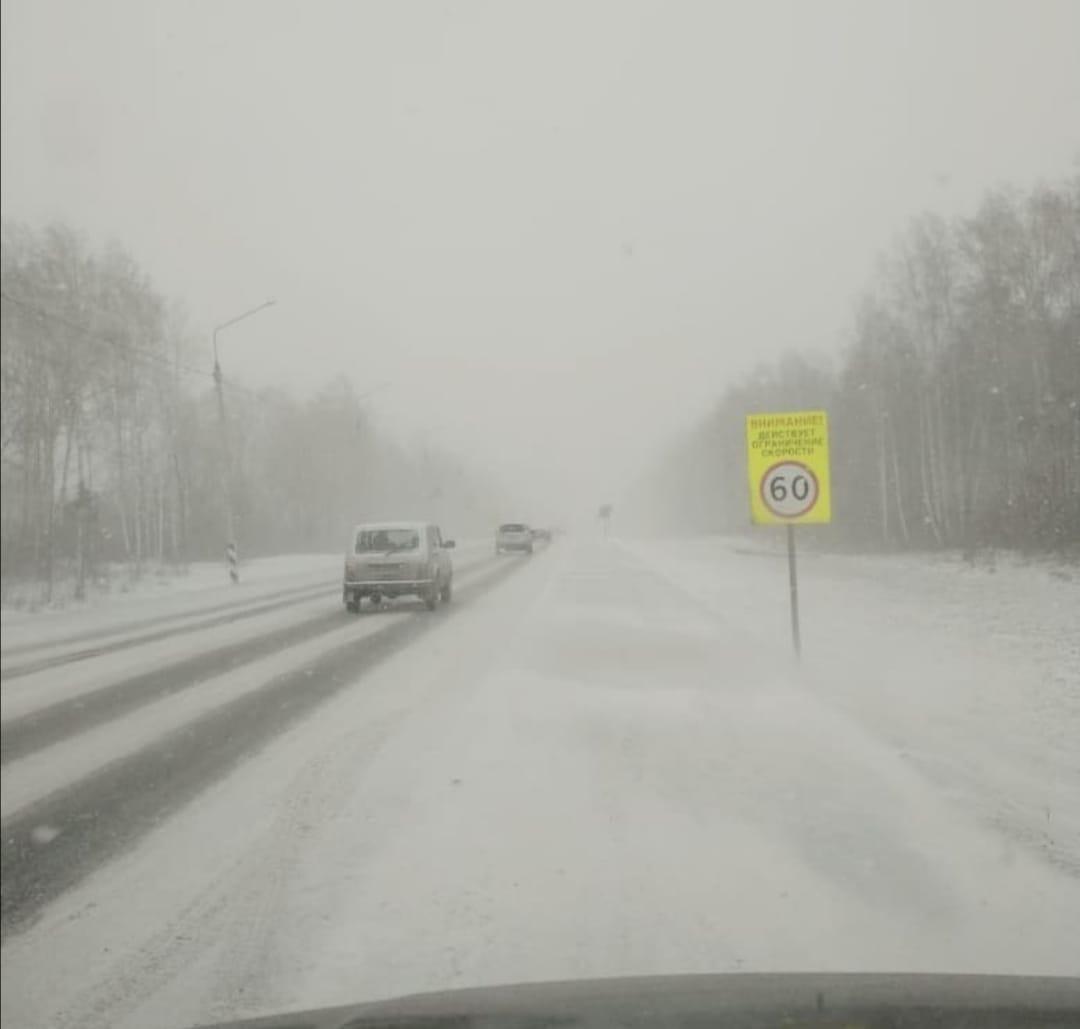 